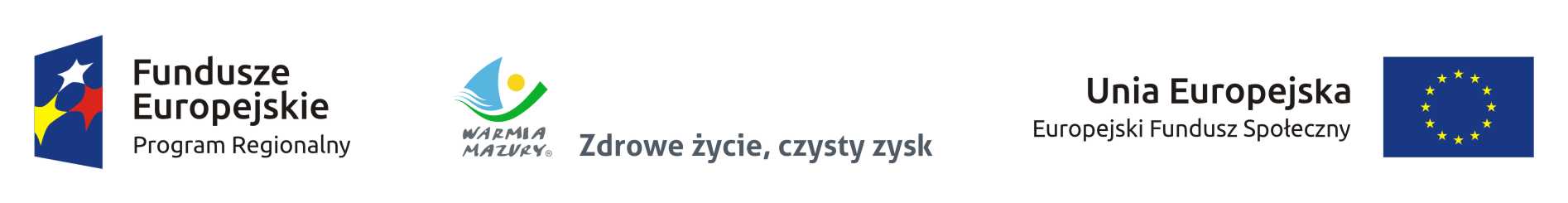 Zakup dofinansowany ze środków Unii  Europejskiej w  ramach: Europejskiego Funduszu Społecznego – Regionalny Program Operacyjny Województwa Warmińsko-Mazurskiego na lata 2014-2020 – Pomoc TechnicznaZałącznik nr 4 do zapytania ofertowegoO-VI.2600.61.2016......................................................                                  ......................... dn. ...................         (oznaczenie Wykonawcy)  Oświadczenie o spełnieniu warunków udziału w postępowaniu. Dotyczy: zapytania ofertowego na Wykonanie usługi polegającej na zapewnieniu zaplecza konferencyjnego oraz usługi gastronomicznej podczas IX posiedzenia Komitetu Monitorującego Regionalny Program Operacyjny Województwa Warmińsko-Mazurskiego na lata 2014-2020 (KM RPO WiM 2014-2020).Ja, niżej podpisany, reprezentując Wykonawcę, wskazanego w nagłówku, jako upoważniony na piśmie lub wpisany w odpowiednich rejestrach, w imieniu reprezentowanego przeze mnie Wykonawcy oświadczam, że spełniam(-y) następujące warunki dotyczące: posiadania uprawnień do wykonywania określonej działalności lub czynności, jeśli przepisy prawa nakładają obowiązek ich posiadania; posiadania wiedzy i doświadczenia;dysponowania odpowiednim potencjałem technicznym oraz osobami zdolnymi do wykonania zamówienia;sytuacji ekonomicznej i finansowej..........................................................(pieczęć imienna i podpis  Wykonawcy)